　(注)利用許可書を添付願います。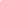 利用取消届出書年　　月　　日　　指定管理者　　　　　　　　　　様申請者　所在地　　　　　　　　　　　　　　　　　　　　　　　　　　　　　　　　団体名　　　　　　　　　　　　　　　　　　　　　　　　　　　　　　　　代表者名　　　　　　　　　　　　　　　　　　　　　　　　　　　　　　　　電話　　　　（　　　）　　　　　年　　月　　日付け　　第　　号で許可を受けた栃木県立みかも自然の家の利用について次の理由により取り消すこととしたいので届け出ます。利用取消届出書年　　月　　日　　指定管理者　　　　　　　　　　様申請者　所在地　　　　　　　　　　　　　　　　　　　　　　　　　　　　　　　　団体名　　　　　　　　　　　　　　　　　　　　　　　　　　　　　　　　代表者名　　　　　　　　　　　　　　　　　　　　　　　　　　　　　　　　電話　　　　（　　　）　　　　　年　　月　　日付け　　第　　号で許可を受けた栃木県立みかも自然の家の利用について次の理由により取り消すこととしたいので届け出ます。取消理由